          BULLETIN D’INSCRIPTION AU SÉJOUR N° S05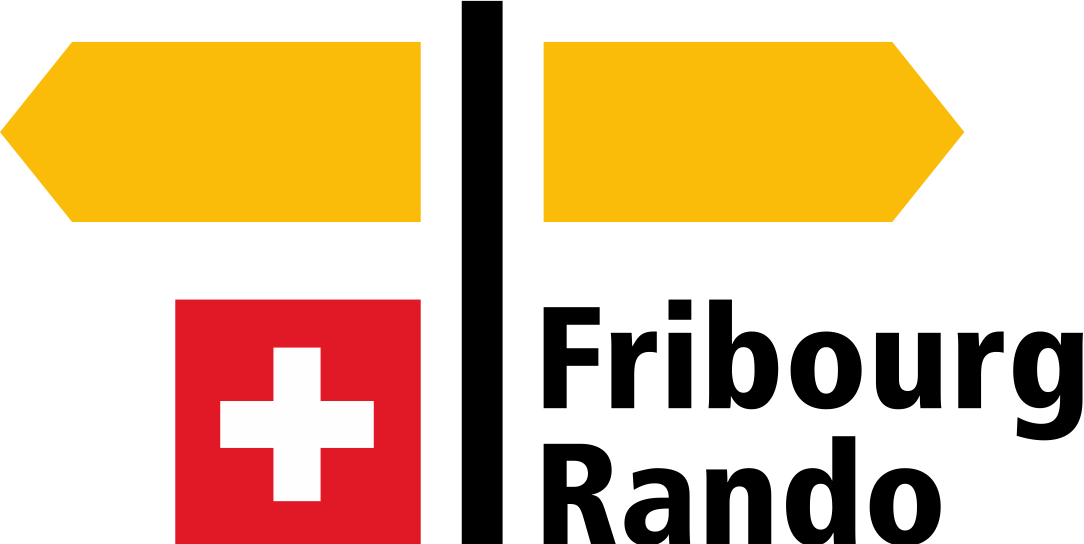                                           Séjour Arnensee-Diablerets en boucle                    du samedi 20 au dimanche 21 août 2022Chef de course : Nicolas Bourguet tél. 079 291 25 34, nicolas.bourguet@icloud.com❒  Menu végétarien / Allergie :.............................................................................L’inscription est valable dès la confirmation du CdC et après réception de l’acomptede CHF 80.00 versé sur le compte IBAN CH68 8080 8007 3534 9603 3 au nom du CdC  à la Banque Raiﬀeisen Cousimbert 1728 Rossens. Le solde sera perçu lors du séjour.Facturation et responsabilités en cas d’annulation, voir règlement sur les séjours ci-joint.❒ En cochant cette case, je déclare avoir lu et pris connaissance du règlement sur les séjours et j’en accepte les conditions. Veuillez envoyer ce bulletin par mail ou par poste au CdC.Date : 	Signature : 	Nom :Prénom :Adresse :CP/ Ville :Date de naissance :Date de naissance :Date de naissance :Assurance voyage / annulation auprès de :Assurance voyage / annulation auprès de :Assurance voyage / annulation auprès de :Numéro CI ou Pass :Numéro CI ou Pass :Numéro CI ou Pass :Expiration :Expiration :Expiration :Passeport suisse ou étranger :Passeport suisse ou étranger :Passeport suisse ou étranger :Nationalité :Nationalité :Nationalité :Abonnement de train :Abonnement de train :AG½ tarif½ tarifNormalTél. fixe ou mobile :Tél. fixe ou mobile :Tél. fixe ou mobile :Mail :Mail :Mail :Personne à avertir en cas de nécessité : Personne à avertir en cas de nécessité : Personne à avertir en cas de nécessité : Nom+ prénom :Tél : Nom+ prénom :Tél : Nom+ prénom :Tél : 